Паспорт инновационного проекта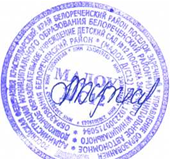 Заведующий МАДОУ Д/С12____________________                                                                                                                                      Христиченко М.Н.(подпись руководителя                                                                                                                                        16  сентября 2021г.1.Наименование инновационного проекта«Внедрение инновационной модели организации процесса обучения дошкольников правилам дорожного движения через сетевоевзаимодействие с социальными партнерами»2.Авторы представляемого опытаЗаведующий МАДОУ Д/С 12 Христиченко М.Н.           Практическая часть:Старший воспитатель     Воспитатели:Гридяева Е.В.                   Негуляева К.С., Бурляева Н.В., Егорова Т.В.3.Научный руководитель (если есть).-4.Цели внедрения инновационного проекта (программы)Создать в МАДОУ Д/С 12 условия, которые максимальнообеспечат процесс обучения детей дошкольного возраста правилам дорожного движения, а также формирование необходимых умений и навыков, выработка устойчивых привычек безопасного поведения детей на улицах города.5.Задачи внедрения инновационного проекта (программы)Освоение детьми практических навыков поведения в разных ситуациях дорожного движения через систему обучающих занятий, игр, тренингов.Обогащение ППРС по данной проблеме.Активизация пропаганды среди родительской общественности по ПДД и безопасному поведению на дороге. Обеспечение консультативной помощи родителям.Повышение профессиональной компетентности педагогов в области обучения дошкольников ПДД.Разработка плана мероприятий, направленных на формирование у детей знаний, умений и навыков.6.Основная идея (идеи) предлагаемого инновационного проекта (программы)Социальная острота проблемы, основным направлением которой является обеспечение безопасного участия детей в дорожном движении.Формирование навыков культуры дорожного движения среди родительской общественностиМАДОУ Д/С 12 как центр координирующий, аккумулирующий интегративную деятельность всех заинтересованных структур по формированию у детей и взрослых базовых навыков безопасного поведения участников дорожного движения.7.Нормативно-правовое обеспечение инновационного проекта (программы)Конвенция о правах ребенка (одобрена Генеральной Ассамблеей ООН 20.11.1989)Конституция Российской Федерации" (принята всенародным голосованием 12.12.1993) (с учетом поправок, внесенных Законами РФ о поправках к Конституции РФ от 30.12.2008 N 6-ФКЗ, от30.12.2008 N 7-ФКЗ, от 05.02.2014 N 2-ФКЗ, от 21.07.2014 N 11-ФКЗ)Федеральный закон от 29.12.2012 N 273-ФЗ "Об образовании в Российской Федерации" (ред. от 03.02.2014).Приказ Министерства образования и науки Российской Федерации (Минобрнауки России) от 17 октября 2013 г. N 1155 г. Москва"Об утверждении федерального государственного образовательного	стандарта дошкольного образования"Постановлением от 28.09.2020, №28 «Об утверждении санитарных правил СП 2.4. 3648-20 «Санитарно-эпидемиологические требования к организациям воспитания и обучения, отдыха и оздоровления детей и молодежи»./Регистрационный номер №61573 от 18 декабря 2020годаУстав МАДОУ Д/С12 .8.Обоснование его/её значимости для развития системы образования Краснодарского краяСоциальная острота проблемы диктует необходимость разработки и внедрения программ, профилактических мероприятий по предотвращению увеличения количества ДТП с участием детей. На сегодняшний день в условиях реализации ФГОС ДО важным является рассмотрение всех особенностей образовательной области «Безопасность» в дошкольном образовательном учреждении. Также формирование и систематизация представлений детей дошкольного возраста о безопасности дорожного движения через различные виды деятельности.9.Новизна (инновационность)Новизна заключается в использовании инновационных технологий в работе с дошкольниками, родителями по овладению базовых правил поведения на дороге, в процессе осуществления деятельностного подхода, исходящего из положений о том, что полноценное развитие ребёнка должно осуществляться в интересах, значимых для него видах деятельности.10.Практическая значимостьПредставленные мероприятия могут использоваться в системе планирования как в совместной деятельности с детьми, так и в образовательной деятельности, в ходе режимных моментов, начиная с средней группы.Воспитанников дошкольного образовательного учреждения научат:теоретическим и практическим	основам	безопасностиповедения на дорогах города;правилам дорожного движения;самостоятельности, умению адекватно оценивать свои силы и возможности;адекватному отношению взрослых к поведению детей на дорогах;считаться с реальными опасностями на дороге;Дошкольники и их родители будут твердо знать и соблюдать правила дорожного движения, что поможет снизить процент дорожнотранспортных происшествий не только в нашем районе и городе, но и в России.11.Механизм реализации инновацииТеоретическое и практическое обоснование современных подходов к комплексному и многоуровневому управлению инновационной педагогической деятельности коллектива МАДОУ ДС 12 в условиях реализации темы «Внедрение инновационной модели организации процесса обучения дошкольников правилам дорожного движения через сетевое взаимодействие с социальными партнерами»11.1I этапI. Организационный11.1.1Сроки(01.03.2020 г. - 31.08.2020 г)11.1.2Задачи1. Изучение педагогических потребностей родителей в вопросах развития, выявление уровня педагогической культуры родителей.Разработка нормативно-правовой и методической базы в рамках проекта.Разработка плана педагогических мероприятий, направленных на совершенствование педагогической культуры, компетентности.Разработка упражнений и методик педагогических мероприятий, направленных на повышения уровня педагогических знаний.Проектирование организации совместной деятельности МАДОУ Д/С 12 и родителей, а также МАДОУД/С 12 и специалистов - наставников ГИБДД11.1.3Полученный результатПлан работы педагогических мероприятий , направленных на совершенствование педагогической культуры педагогов и родителей (законных представителей).11.2II этап:II. Практический11.2.1Сроки(01.09.2020 г. - 31.05.2021 г.)11.2.2ЗадачиВыполнение плана повышения педагогической компетенции педагогов и родителей.Реализация запланированных педагогических мероприятий, направленных на совершенствование педагогической культуры, на обучение взрослых инновационным технологиям.Организация разностороннего сотрудничества всех участников образовательного пространства.11.2.3Полученный результат*Методические разработки по теме инновации:презентация «Правила дорожного движения»серия НОД по ПДДизготовление пособий по ПДД для ПИРСкартотека бесед по ПДДпамятки для родителей*Проект инновационной программы11.3III этап:аналитический11.3.1Сроки(31.05.2021 г.- 31.12.2021 г.)11.3.2ЗадачиПроанализировать уровень педагогической культуры родителей, на основе анализа проведенных педагогических мероприятий, направленных на совершенствование педагогической культуры взрослых.Разработать методические рекомендации по повышению педагогической компетенции взрослых.11.3.3Конечный результатПовысится эффективность и качество предоставляемых образовательных услуг в образовательной деятельности.Обновление нормативно-правовой	и методической базысоциального партнерства.Повысится уровень педагогической культуры родителей (законных представителей)Участие родителей в образовательном процессе МАДОУ Д/С 12 станет активным. Повысится положительный имидж МАДОУ Д/С 12 в местном социуме.12.Перспективы развития инновацииРаспространение опыта работы по работе с детьми и родителями среди дошкольных учреждений13.Предложения по распространению и внедрению инновационного проекта/программы в практику образовательных организаций края Презентация и издательство программы «Правила дорожные всем нам знать положено!»14.Перечень научных и (или) учебно-методических разработок по теме инновационной деятельностиСоздание программы для дошкольников «Правила дорожные всем нам знать положено!»План мероприятий по работе с детьмиПлан работы по работе с педагогами и родителями15.Статус инновационной площадки (при наличии) (да/нет, тема)да16.Ресурсное обеспечение инновации:Федеральный закон Российской Федерации «О безопасности дорожного движения» (с изменениями на 7 мая 2013 года № 92 - ФЗ г. Москва) (редакция, действующая с 5 ноября 2013 года)Федеральный закон от 10.12.1995 N 196-ФЗ (ред. от 03.07.2016) "О безопасности дорожного движения" (с изм. и доп., вступ. в силу с 15.07.2016)Инструкция Департамента здравоохранения «Об организации и оказании экстренной медицинской помощи детям, пострадавшим в дорожно-транспортном происшествии» от 1.11.1995г.;Федеральная целевая программа "Повышение безопасности дорожного движения в 2013 - 2020 годах» (распоряжение Правительства Российской Федерации от 3 октября 2013 г. № 864.Устав МАДОУ Д/С1216.1Материальное-Создание на территории МАДОУ ДС 12 площадки по ПДД, с разметкой, приобретение детских машинок, велосипедов для игр и обучающих занятий; приобретение светофоров и дорожных знаковТеоретическая и методическая литература по теме-Картотеки подвижных и дидактических игр-Подборка произведений художественной литературыКонспекты обучающих занятий, развлечений, праздников-Цикл наблюдений по ПДД (целевые прогулки, экскурсии)-Медиа средства: фильмы, компьютерные игры, презентации16.2ИнтеллектуальноеБанк обучающих презентаций по теме16.3ВременноеОснащение групповых ячеек уголками безопасности , регулярное пополнение материалами , играми и пособиями